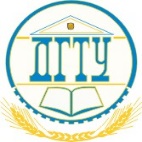 МИНИСТЕРСТВО НАУКИ И ВЫСШЕГО ОБРАЗОВАНИЯ РОССИЙСКОЙ ФЕДЕРАЦИИПОЛИТЕХНИЧЕСКИЙ ИНСТИТУТ (ФИЛИАЛ) ФЕДЕРАЛЬНОГО ГОСУДАРСТВЕННОГО БЮДЖЕТНОГО ОБРАЗОВАТЕЛЬНОГО УЧРЕЖДЕНИЯ ВЫСШЕГО ОБРАЗОВАНИЯ«ДОНСКОЙ ГОСУДАРСТВЕННЫЙ ТЕХНИЧЕСКИЙ УНИВЕРСИТЕТ» В Г. ТАГАНРОГЕ РОСТОВСКОЙ ОБЛАСТИПИ (филиал) ДГТУ в г. ТаганрогеКУРСОВОЙ ПРОЕКТ (РАБОТА)Тема: « _______________________________________________________________________________________________________________________________________________________________________________________________________________________________________________»Дисциплина (модуль) _________________________________________________________________          наименование учебной дисциплины (модуля)______________________________________________________________________________________________________________________Специальность (профессия): __________________  ________________________________________                                                                                               код	                    наименование специальности/профессииОбозначение курсовой работы (проекта) ______________________________  Группа __________Обучающийся	_______________________       _______________________________________подпись                                                                                                           И.О. Фамилия Курсовая работа (проект) защищена 	_________________	    _________________	    дата			 оценка			 Руководитель работы (проекта)                 _________________     ____________________________  подпись                                                должность, И.О. ФамилияТаганрог2022Председатель ЦМКПредседатель ЦМК«______________»________________________________________«___»_____________   20__г._____________   20__г.